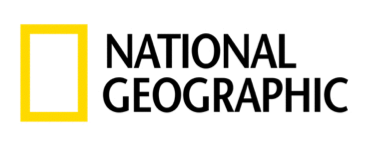 Najbardziej wytrwałe i najsilniejsze gatunki zwierząt w niezwykłej serii National Geographic „Wrogi świat”Choć ta opowieść dotyczy świata przyrody, jest inna niż wszystkie, jakie dotąd powstały. „Wrogi świat” to dobrze znany nam gatunek przyrodniczy, ale w zupełnie nowej odsłonie. Każdy odcinek ma swoją dramaturgię i głównych bohaterów. Gospodarzem i narratorem, który przeprowadzi widzów przez całą serię i najbardziej wymagające zakątki Ziemi jest Bear Grylls, a polskiej edycji swojego głosu użyczył Marcin Dorociński. „Wrogi świat” – premiera w niedzielę 14 kwietnia o godz. 21:00 na kanale National GeographicW każdym z sześciu odcinków serii „Wrogi świat” odwiedzimy inny ekosystem - góry, oceany, sawanny, dżungle, pustynie i bieguny. Wszędzie tam panują ekstremalne warunki, w których muszą radzić sobie najbardziej intrygujące, wytrwałe i wzbudzające podziw gatunki zwierząt. Wszystkie  zmagają się z morderczymi warunkami pogodowymi, rywalizują o wodę i pożywienie, polują i walczą, aby nie być upolowanymi, bo w tej grze stawką jest życie lub śmierć.Twórcy „Wrogiego świata” odwiedzili z kamerą najbardziej nawet odległe zakątki Ziemi, gdzie panują ekstremalne warunki, aby opowiedzieć niezwykłe historie o woli życia i walki z przeciwnościami losu. W sumie podczas 1300  dni zdjęciowych (czyli w przeliczeniu przez ponad 2,5 roku) powstało około 1800. godzin materiału filmowego (jego obejrzenie w całości zajęłoby ponad 2 miesiące), a 245-osobowa ekipa przemierzyła siedem kontynentów.Dzięki nowoczesnej technologii możliwe stało się zarejestrowanie zdjęć w najodleglejszych i najbardziej nieprzyjaznych miejscach na świecie. Udało się między innymi uwiecznić pojedynek pantery śnieżnej z koziorożcem alpejskim, podejrzeć z bliska jaguara polującego na gigantycznego kajmana, czy zobaczyć pisklęta bernikli białolicej skaczące z klifu. Po raz pierwszy kamerom National Geographic udało się również zarejestrować pogoń wilków polarnych za piżmowołem arktycznym.„Wrogi świat” to produkcja wyreżyserowana przez zdobywcę Oskara, Guillermo Navarro, a jej producentami są nominowana do nagrody Emmy - Martha Holmes („Błękitna planeta”), zwycięzca nagrody Emmy Tom Hugh-Jones (“Planeta Ziemia II”), zwycięzca nagrody BAFTA Delbert Shoopman (“Przetrwać na wyspie z Bearem Gryllsem”).  Napięcie buduje dodatkowo osoba gospodarza. Bear Grylls, który jest mistrzem survivalu, występuje w roli narratora wszystkich odcinków i zawsze pojawia się przed kamerą w początkowych i końcowych scenach. W polskiej wersji językowej będzie można usłyszeć natomiast głos Marcina Dorocińskiego, który w roli narratora przeprowadzi widzów przez „Wrogi świat”.- Przygoda z Wrogim światem była niezwykłym doświadczeniem. Bardzo ekscytującym i wciągającym bez reszty. Nie da się być obojętnym na zdjęcia, które udało się zarejestrować ekipie twórców tej produkcji. Część z nich zapierała dech w piersiach, część sprawiała, że łamał się głos. Ta opowieść pokazuje niejednokrotnie sceny, których wolelibyśmy nie widzieć, ale to właśnie one uświadamiają, jak wrogi jest świat widziany oczami zwierząt– mówi Marcin Dorociński, lektor polskiej wersji serii „Wrogi świat”.- Gwałtowna ewolucja naszej planety przebiega tak szybko, że większość zwierząt nie ma czasu, żeby przystosować się do nieprzyjaznych warunków, co zmniejsza ich szanse na przeżycie - przyznaje reżyser serii Guillermo Navarro. Przedstawiane w kolejnych odcinkach zdjęcia są zapisem ich walki o przetrwanie - dodaje.- Czasem możemy mieć wrażenie, że seria Wrogi świat pokazuje inny świat, ale jest to tak naprawdę bardzo sugestywny obraz Ziemi widzianej oczami zwierząt, co wyróżnia tę produkcję spośród innych programów tego gatunku - podkreśla Hugh-Jones, jeden z producentów. Chcieliśmy pokazać zwierzęce dramaty i ich małe zwycięstwa z perspektywy gatunków, które opanowały sztukę przetrwania do perfekcji.Streszczenia odcinków: Odcinek 1 „Góry” – premiera w niedzielę, 14 kwietnia o godz. 21:00W najwyższych górach świata żyją irbisy, orły przednie, kozły śnieżne, bernikle białolice i dżelady brunatne. Tylko najbardziej wytrzymałe gatunki są w stanie przeżyć na szczytach w ekstremalnych warunkach pogodowych, gdzie oddychają rozrzedzonym powietrzem i mają niewiele pożywienia.   Odcinek 2 „Oceany” – premiera w niedzielę, 21 kwietnia o godz. 21:00Oceany tworzą największy ekosystem na Ziemi. Jest to świat, w którym żywe istoty muszą radzić sobie z ekstremalnymi warunkami w głębinach, gdzie normą jest zabójcze ciśnienie, w targanych sztormami wodach przybrzeżnych, lazurowych wodach skrywających morskie pustynie i zatłoczonych rafach koralowych. Oceany to niezwykle dynamiczne środowisko, w którym zwierzęta muszą nieustannie dostosowywać się do zmian. W tym odcinku dowiemy się, jak foki odpierają ataki rekinów, zobaczymy jak żółwie morskie z narażeniem własnego życia bronią swoich młodych i jak pomysłowe orki walczą o przetrwanie w coraz bardziej konkurencyjnym środowisku. Odcinek 3 „Prerie i sawanny” – premiera w niedzielę, 28 kwietnia o godz. 21:00Na sawannie mieszkają największe gwiazdy królestwa zwierząt, ale rozgłos i sława nie oznaczają, że ich życie jest proste. Kolejne pory roku przynoszą tu coraz bardziej ekstremalne zjawiska pogodowe, a przetrwanie staje się coraz trudniejsze dla zwierząt, które je zamieszkują. W trzecim odcinku serii „Wrogi świat” zobaczymy m.in. samce słoni walczące w okresie godowym, gepardy polujące na gazele na kenijskiej sawannie, czy stado bizonów i podążającą ich tropem watahę wilków.Odcinek 4 „Dżungle” – premiera w niedzielę, 5 maja o godz. 21:00Woda, optymalna temperatura i słońce tworzą idealne warunki do życia i przetrwania. Nic więc dziwnego, że dżungla jest jednym z najbardziej zróżnicowanych ziemskich ekosystemów. Ale nie dajcie się zwieść pozorom - tropikalnym dżunglom daleko do raju. Opady deszczu stają coraz bardziej nieprzewidywalne i tylko najodporniejsze gatunki zdołają przetrwać w tym środowisku. W rolach głównych wystąpią w tym odcinku jaguary, kajmany, gibony, orangutany, wyraki upiorne, kolibrowate i niepozorne pasożyty. Dowiemy się, dlaczego dobór naturalny przybiera na sile w tym zatłoczonym i zaciekle konkurencyjnym środowisku.  Odcinek 5 „Pustynie” – premiera w niedzielę, 12 maja o godz. 21:00Świat zmaga się ze wzrostem temperatur. Dotyczy to również najgorętszych ekosystemów Ziemi, które stają się jeszcze bardziej suche i zwiększają swoją powierzchnię. Mimo to, te nieprzyjazne dla życia tereny zamieszkuje wiele gatunków zwierząt, m.in. sprytne hieny, niewielkich rozmiarów surykatki i pająki pustynne. Będziemy towarzyszyć im z kamerą, żeby obserwować, jak radzą sobie z prażącym słońcem i temperaturą, która wciąż rośnie.Odcinek 6 „Bieguny” – premiera w niedzielę, 19 maja o godz. 21:00Bieguny to najzimniejsze miejsca na Ziemi. Zamieszkują je gwiazdy survivalu - niedźwiedzie polarne, wieloryby, lamparty morskie, pingwiny czy wilki. W wyniku ewolucji zmieniła się anatomia i zachowania gatunków polarnych, co pozwoliło im zaadaptować się do trudnych warunków życia. Ale ich świat zaczął się szybko zmieniać. Ziemia dosłownie pęka pod ich łapami, co poddaje ich wolę życia ekstremalnej próbie. # # #Bear GryllsBear Grylls to rozpoznawalny na całym świecie ekspert sztuki przetrwania i miłośnik przygód outdoorowych. Jego droga do międzynarodowej sławy rozpoczęła się na niewielkiej wyspie położonej przy brytyjskim wybrzeżu, gdzie w dzieciństwie ojciec uczył go wspinaczki i żeglarstwa. Od najmłodszych lat Bear Grylls uprawiał sztuki walki i służył przez 3 lata w brytyjskich jednostkach specjalnych jako żołnierz 21 Pułku Rezerwy Special Air Service. To właśnie tam opanował do perfekcji techniki survivalowe, które dzisiaj podziwiają jego fani na całym świecie. Podczas służby w Afryce doznał ciężkiego urazu podczas skoku spadochronowego. Złamał kręgosłup w trzech miejscach i spędził wiele miesięcy na rehabilitacji. Po zakończeniu leczenia Grylls wrócił do formy i został jednym z najmłodszych himalaistów, którzy zdobyli szczyt Mount Everest.Był bohaterem siedmiu sezonów głośnego programu Discovery Channel „Szkoła przetrwania” i gospodarzem rekordowej liczby ekstremalnych programów przygodowych emitowanych przez różne stacje telewizyjne. Jest autorem wielu bestsellerów, honorowym komandorem Królewskiej Marynarki Wojennej, najmłodszym w historii naczelnikiem brytyjskiego ruchu skautowskiego oraz źródłem inspiracji dla 55 milionów skautów na całym świecie.O National Geographic Partners LLCNational Geographic Partners LLC (NGP) to spółka joint venture założona przez Towarzystwo National Geographic i Disney, która produkuje programy popularnonaukowe, przygodowe i podróżnicze oraz zarządza aktywami medialnymi. W portfolio NGP znajdują się międzynarodowe kanały National Geographic (National Geographic Channel, Nat Geo Wild, Nat Geo Mundo, Nat Geo People), należące do National Geographic platformy oraz aktywa medialne, w tym magazyny National Geographic, wytwórnia National Geographic Studios, platformy cyfrowe i społecznościowe, wydawnictwa (książki, mapy, media dziecięce) oraz dodatkowa działalność, która obejmuje turystykę, centra rozrywki, sprzedaż archiwów, katalogów, licencji oraz e-commerce. Od 129 lat rozwój wiedzy i lepsze poznanie otaczającego nas świata jest misją Towarzystwa National Geographic, które nieustannie zgłębia nowe tematy, przesuwa granice i poszerza horyzonty swoich widzów i czytelników... docierając każdego miesiąca do ponad 730 milionów ludzi ze 172 krajów świata z treściami dostępnymi w 43 wersjach językowych. NGP przekazuje 27 procent zysków Towarzystwu National Geographic, które jest organizacją pożytku publicznego i finansuje badania naukowe, nowe odkrycia, projekty dot. ochrony środowiska i edukacji. Więcej informacji na ten temat znajdą Państwo na witrynach natgeotv.com i nationalgeographic.com oraz w serwisach Facebook, Twitter, Instagram, Google+, YouTube, LinkedIn i Pinterest.O Guillermo NavarroGuillermo Navarro jest znanym na całym świecie operatorem filmowym, który zajmuje się także reżyserią. Za zdjęcia do obrazu „Labirynt fauna” otrzymał Nagrodę Akademii Filmowej. Kolejne prestiżowe statuetki przyniosły mu takie filmy jak „Pacific Rim”, Zmierzch” oraz „Noc w muzeum”. Był reżyserem wielu odcinków głośnych seriali telewizyjnych „Hannibal”, „Narcos”, „The Bridge: Na granicy” i „Preacher”. Ostatnio wyreżyserował film fabularny „Kokainowa matka chrzestna”. O Plimsoll ProductionsSpółka Plimsoll Productions specjalizuje się w rozwoju i produkcji programów nagrywanych na zlecenie międzynarodowych stacji telewizyjnych. Firma na swoje biura w Bristolu, Los Angeles i Cardiff.  Jej wielokrotnie nagradzany zespół kreatywny stworzył wiele programów popularnonaukowych wyróżnionych nagrodami Emmy, BAFTA i RTS.  Spółka rozpoczęła swoją działalność zaledwie pięć lat temu, ale ma już na swoim koncie ponad 40 serii wyprodukowanych dla krajowych i międzynarodowych stacji telewizyjnych, w tym „Planeta Ziemia Live” (Nat Geo),  „Rescue Dog to Super Dog” (Animal Planet), „Teach My Pet to Do That” (ITV) oraz „Camp Zambia” (Love Nature, Smithsonian Networks) i Yellowstone Live (Nat Geo. W ubiegłym roku spółka zajęła piąte miejsce w rankingu najszybciej rozwijających się spółek Fast Track 100 publikowanym dorocznie przez dziennik Sunday Times i zdobyła nagrodę dla najszybciej rozwijającej się firmy przyznawaną przez Brytyjską Izbę Handlową. Plimsoll Productions jest pierwszą niezależną spółką produkcyjną, która zdobyła takie wyróżnienie.